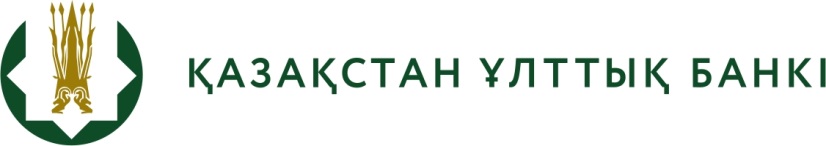 БАСПАСӨЗ РЕЛИЗІ«Клиенттердің банктік шоттарын ашу, жүргізу және жабу қағидаларын бекіту туралы» Қазақстан Республикасы Ұлттық Банкі Басқармасының 2016 жылғы 31 тамыздағы № 207 және «Қазақстан Республикасының аумағында қолма-қол ақшасыз төлемдерді және (немесе) ақша аударымдарын жүзеге асыру қағидаларын бекіту туралы» 2016 жылғы 31 тамыздағы № 208 қаулыларына өзгерістер енгізу туралы» Қазақстан Республикасы Ұлттық Банкінің Басқармасы
 қаулысының жобасын әзірлеу туралы      2021 жылғы «06» желтоқсан	Нұр-Сұлтан қ.Қазақстан Ұлттық Банкі «Клиенттердің банктік шоттарын ашу, жүргізу және жабу қағидаларын бекіту туралы» Қазақстан Республикасы Ұлттық Банкі Басқармасының 2016 жылғы 31 тамыздағы № 207 және «Қазақстан Республикасының аумағында қолма-қол ақшасыз төлемдерді және (немесе) ақша аударымдарын жүзеге асыру қағидаларын бекіту туралы» 2016 жылғы 31 тамыздағы № 208 қаулыларына өзгерістер енгізу туралы» Қазақстан Республикасы Ұлттық Банкінің Басқармасы қаулысының жобасы (бұдан әрі – Қаулының жобасы) әзірленгені туралы хабарлайды.Қаулының жобасы «Қазақстан Республикасының кейбір заңнамалық актілеріне мемлекеттік сатып алу, жер қойнауын пайдаланушылар мен табиғи монополиялар субъектілерінің сатып алуы, байланыс, автомобиль көлігі, қорғаныс және ғылымды қаржыландыру мәселелері бойынша өзгерістер мен толықтырулар енгізу туралы» 2021 жылғы 15 қарашадағы № 72-VIІ Қазақстан Республикасының Заңын іске асыру мақсатында әзірленді.Қаулының жобасында әлеуетті өнім берушілердің немесе өнім берушілердің «Мемлекеттік сатып алу туралы» Қазақстан Республикасының Заңына сәйкес мемлекеттік сатып алуға қатысу шеңберінде қамтамасыз ету шаралары ретінде ақша енгізуіне арналған мемлекеттік сатып алу саласындағы бірыңғай оператордың банктік шотындағы ақшаны үшінші тұлғалардың өндіріп алуынан қорғауға қатысты өзгерістер көзделген.Қаулы жобасының толық мәтінімен  ашық нормативтік құқықтық актілердің https://legalacts.egov.kz/npa/view?id=13684247 ресми интернет-порталында танысуға болады.БАҚ өкілдері толығырақ ақпаратты мына телефон арқылы ала алады:+7 (7172) 775 210e-mail: press@nationalbank.kzwww.nationalbank.kz